Loving Care Learning Center Pop Tab DriveLoving Care Learning Center’s “Kids for Kids Campaign” collected pop tabs through the month of January to donate to the Ronald McDonald House.  “Each month we focus on a different aspect of helping others and incorporate it into our curriculum. It is a great opportunity to teach our young children the importance of helping others, and that they really can make a difference!” stated Co-Director Carrie Patrick.  “The children did a great job and were proud of their hard work!”   For the month of February, our kids will be making valentines for the Meadows of Ottawa residents to brighten their Valentine’s Day!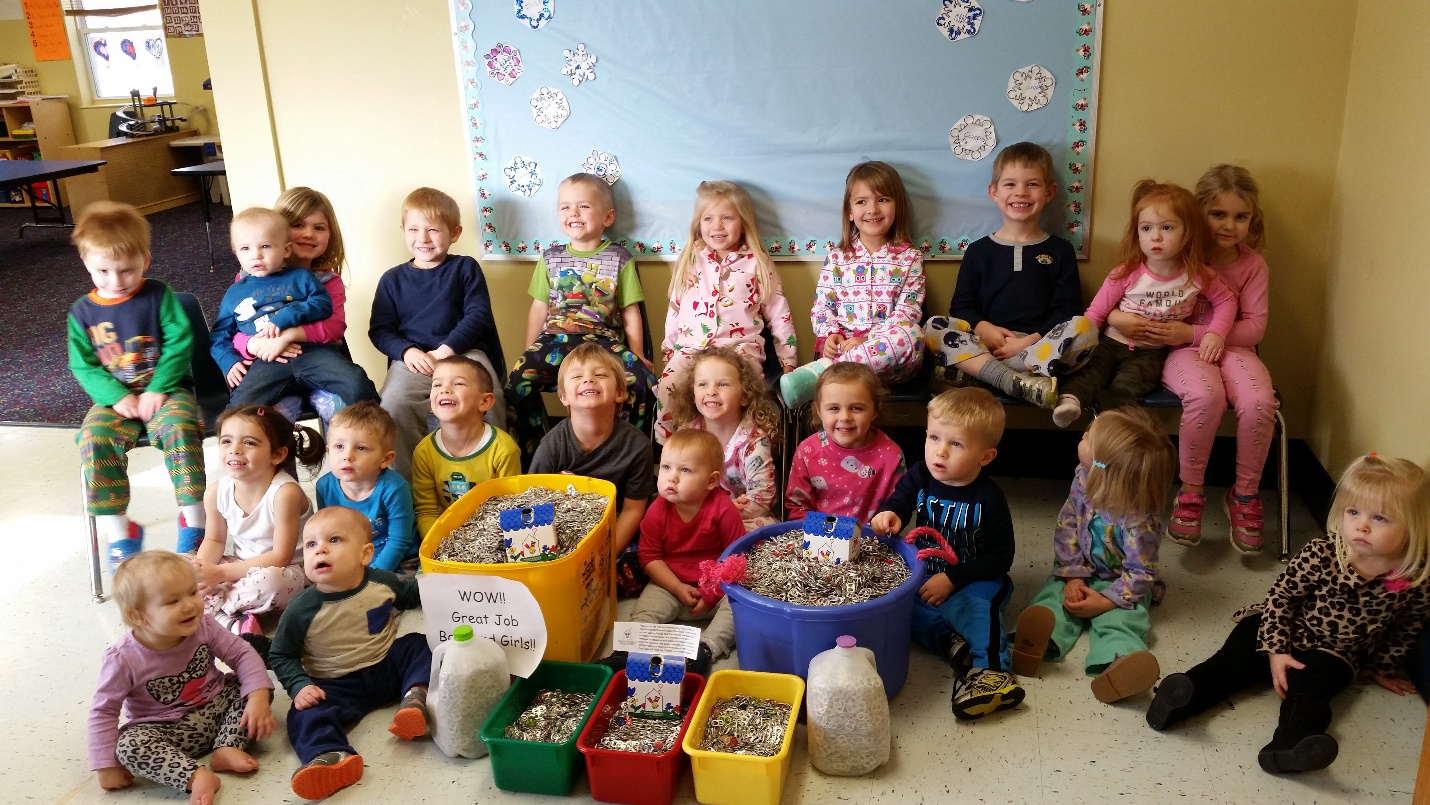 